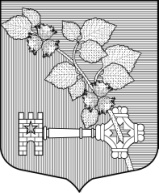    АДМИНИСТРАЦИЯВиллозского городского поселенияЛомоносовского муниципального районаПОСТАНОВЛЕНИЕ № 228 «04» июня 2020 года                                                                                               гп. ВиллозиОб актуализации (корректировке) схемы водоснабжения и водоотведения Виллозского городского поселения Ломоносовского района Ленинградской области В соответствии с Федеральным законом от 06 октября 2003 года №131-Ф3 «Об общих принципах организации местного самоуправления в Российской Федерации», Федеральным законом от 07.12.2011 №416-ФЗ «О водоснабжении и водоотведении», Постановлением Правительства РФ от 05.09.2013 №782 «О схемах водоснабжения и водоотведения», Уставом Виллозского городского поселения Ломоносовского муниципального района Ленинградской области, администрация ПОСТАНОВЛЯЕТ:Актуализировать (скорректировать) «Схему водоснабжения и водоотведения муниципального образования Виллозское сельское поселение муниципального образования Ломоносовский муниципальный район Ленинградской области на период с 2014 по 2028 год» (далее – Схема), дополнив Раздел 2 Схемы «Направления развития централизованных систем водоснабжения» абзацем следующего содержания:«Водоснабжение существующих и планируемых к строительству объектов, расположенных на земельных участках с кадастровыми номерами: 47:14:0633000:1, 47:14:0603001:102, 47:14:0603001:7843, 47:14:0602002:261, 47:14:0000000:13350, 47:14:0603001:6986, 47:14:0602001:50, 47:14:0603001:6978, 47:14:0603001:6977, 47:14:06-43-000:0001, 47:140603001:8207, 47:14:0653001:45, 47:14:0602002:495, 47:14:0603001:6402, 47:14:06-20-001:0001, 47:14:0603001:7846, 47:14:0603001:4900, 47:14:0603001:10114, 47:14:060301:96, 47:14:0603003:29, 47:14:0602002:206, 47:10:0602002:207, 47:14:0602002:208, 47:14:0603001:105, 47:14:0632001:9, 47:14:0632001:10, 47:14:0602002:356, 47:14:0603001:4890, 47:14:0603001:4896, 47:14:0603001:4913, 47:14:0603001:4895, 47:14:0603001:4912, 47:14:0605007:280, 47:14:0602003:6, 47:14:0609002:24, 47:14:0000000:39428, 47:14:0602002:205, 47:14:0602002:595, 47:14:0602002:596, в объеме ориентировочно 2500 куб. метров в сутки – предусматривается от централизованной системы холодного водоснабжения, эксплуатируемой ГУП «Водоканал Санкт-Петербурга».»Утвердить внесенные в Схему водоснабжения и водоотведения муниципального образования Виллозское сельское поселение муниципального образования Ломоносовский муниципальный район Ленинградской области изменения.Опубликовать настоящее постановление и разместить на официальном сайте муниципального образования Виллозское городское поселение по электронному адресу: www.villozi-adm.ru. в течение 15 дней со дня утверждения.Глава администрации Виллозского городского поселения                                                    С.В. Андреева